О внесении изменений в постановление администрации Сутчевского сельского поселения от  16 февраля 2021 г.  № 4 «Об утверждении Положения «Об ограничениях и запретах, связанных с муниципальной службой  в администрации  Сутчевского сельского поселения Мариинско-Посадского района Чувашской Республики» В соответствии с Федеральным законом от 30 апреля 2021 г. № 116-ФЗ «О внесении изменений в отдельные законодательные акты Российской Федерации», администрация Сутчевского сельского поселения Мариинско-Посадского района Чувашской Республики,п о с т а н о в л я е т:1. Внести изменение  в постановление администрации Сутчевского сельского поселения от 16 февраля 2021 г. № 4 «Об утверждении Положения «Об ограничениях и запретах,  связанных с муниципальной службой  в администрации  Сутчевского сельского поселения Мариинско-Посадского района Чувашской Республики»1) Подпункты 1.1.6 и 1.1.7 пункта 1 раздела 1 «Ограничения, связанные с муниципальной службой изложить» в следующей редакции:«1.1.6) прекращения гражданства Российской Федерации либо гражданства (подданства) иностранного государства - участника международного договора Российской Федерации, в соответствии с которым иностранный гражданин имеет право находиться на муниципальной службе;1.1.7) наличия гражданства (подданства) иностранного государства либо вида на жительство или иного документа, подтверждающего право на постоянное проживание гражданина на территории иностранного государства, если иное не предусмотрено международным договором Российской Федерации».2. Настоящее постановление подлежит официальному опубликованию в муниципальной газете «Посадский вестник» и вступает в силу с 01 июля 2021 г.Глава Сутчевского сельского поселения                                             С.Ю. ЕмельяноваЧĂВАШ РЕСПУБЛИКИСĔнтĔрвĂрри РАЙОНĚКУКАШНИ ЯЛ ПОСЕЛЕНИЙĚНАДМИНИСТРАЦИЙĚЙЫШĂНУ2021.07.05  47№Кукашни ялě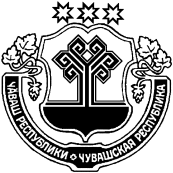 ЧУВАШСКАЯ РЕСПУБЛИКА
МАРИИНСКО-ПОСАДСКИЙ РАЙОНАДМИНИСТРАЦИЯСУТЧЕВСКОГО СЕЛЬСКОГОПОСЕЛЕНИЯПОСТАНОВЛЕНИЕ05.07.2021 № 47 деревня Сутчево